Your recent request for information is replicated below, together with our response.Please can you provide a breakdown of those positions within your force responsible for Information Security and/or information assurance, as defined by the college of policing:  Information assurance | College of PolicingI would be grateful if for each position you could please provide the information in the following way: Department, Job Title, Grade/Rank, Salary Scale, Status (Vacant/Filled)Please first of all be advised that the college of policing is relevant to England and Wales only. Please find the following in relation to Information Management, Police Scotland.Pay Scales (as at 1 April 2023) are shown below:If you require any further assistance please contact us quoting the reference above.You can request a review of this response within the next 40 working days by email or by letter (Information Management - FOI, Police Scotland, Clyde Gateway, 2 French Street, Dalmarnock, G40 4EH).  Requests must include the reason for your dissatisfaction.If you remain dissatisfied following our review response, you can appeal to the Office of the Scottish Information Commissioner (OSIC) within 6 months - online, by email or by letter (OSIC, Kinburn Castle, Doubledykes Road, St Andrews, KY16 9DS).Following an OSIC appeal, you can appeal to the Court of Session on a point of law only. This response will be added to our Disclosure Log in seven days' time.Every effort has been taken to ensure our response is as accessible as possible. If you require this response to be provided in an alternative format, please let us know.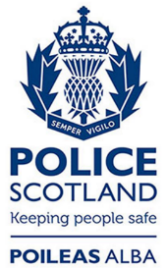 Freedom of Information ResponseOur reference:  FOI 23-3216Responded to:  21December 2023Post TitleGradeHeadcountVacant postInformation Manager (Assurance)Grade 1010Information Manager (Disclosure)Grade 1010Data Protection OfficerGrade 1010Disclosure ManagerGrade 840Records ManagerGrade 810Information Security ManagerGrade 810Lead Information Assurance OfficerGrade 710Information Security OfficerGrade 630Lead Information Disclosure OfficerGrade 6120Information Assurance OfficerGrade 680Information Compliance OfficerGrade 410Information Compliance Officer (Remediation)Grade 430Information Discloser OfficerGrade 4500Officer Manager (Hardcopy Remediation)Grade 410Records OfficerGrade 330Information AssistantGrade 210AdministratorGrade 121Business Support AdministratorGrade 120GradeSCPSalary £ GradeSCPSalary £1123,52883351,2391224,04783452,5211324,68783554,0951425,67483655,7192525,78983758,2262626,36593858,5172727,07493959,9802828,16894061,7803928,29694163,63331028,68394266,49631129,164104368,82931230,476104468,50041330,629104570,55541431,394104673,72941532,335114774,10041633,306114875,95141734,804114978,23051834,978115081,74951935,854125182,15952036,927125284,21352138,036125386,73752239,748125490,64362339,947135591,09262440,946135693,34662542,174135795,14462643,438135897,75462745,393145998,21372845,6211460100,51072946,4441461103,33773047,3681462107,70473148,78973250,984